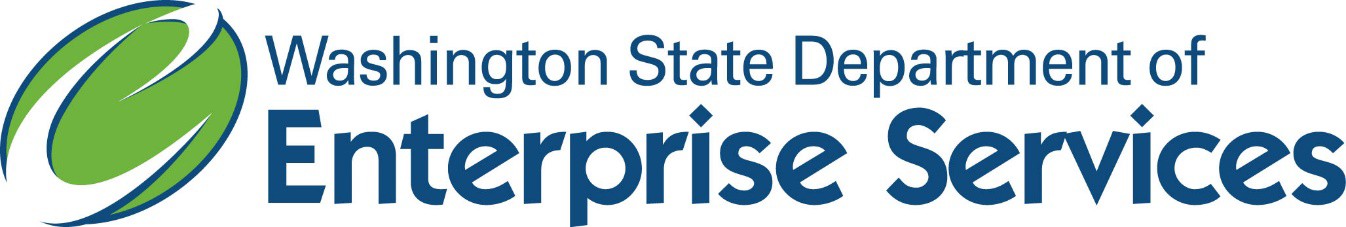 FISCAL YEAR 2021TORT CLAIM INDEMNITY PAYOUT ANALYSISOffice of Risk ManagementJason Siems, State Risk Manager 360-407-8729October 1, 2021Statewide Indemnity Payouts for Fiscal Years 2014-2021This data includes WSDOT Marine Division Payouts which are reimbursed to the self-insurance fund and excludes UW and Excess Insurance refunds.The table below contains payout dollars for the top four agencies with the highest indemnity payouts. It also includes indemnity payout dollars for all other agencies combined.Summary: Total statewide indemnity payouts for fiscal years 2014 through 2017 increased every year. Fiscal year 2018 resulted in a 47 percent decrease in indemnity payout amounts. Fiscal year 2019 resulted in a considerable increase due to two claims. The first was a vehicle accident claim settled for 29 million dollars of which the state’s insurance carrier contributed 16.5 million dollars toward the claim. The second was a landslide claim from 2014 settled for 11.87 million dollars of which the state’s insurance carrier contributed the full amount, 11.87 million dollars.  Fiscal year 2020 resulted in a 26% decrease and fiscal year 2021 resulted in a further reduction of 25% in total indemnity payout amount. Fiscal Year 2021 Indemnity Payout DistributionThe table below contains fiscal year 2021 payout dollars for the top four agencies with the highest indemnity payouts. It also includes payout dollars for all other agencies combined.This data includes WSDOT Marine Division Payouts which are reimbursed to the self-insurance fund and excludes UW and excess insurance refunds.DCYF contributed to 71 percent of the total fiscal year 2021 total indemnity payout amount. Respectively, DOT contributed 14 percent, DSHS 5 percent, WSU 3 percent and all other agencies combined contributed 7 percent.All Other State Agency Indemnity Payouts for Fiscal Years 2014-2021Summary: There was a spike in fiscal year 2017. Of the fiscal year 2017 40 million dollar payout, a WSP class action settlement accounts for 13 million dollars, a Board of Pilotage Commissioners settlement accounts for 6.1 million dollars and a discovery sanction against the AGO accounts for 1.2 million dollars. Fiscal year 2018 resulted in a 65 percent decrease in payout amount.  There was a spike in fiscal year 2019 and 40 percent decrease in fiscal year 2020. In 2021 there was another decrease of 64% from 2020 in total payout amounts.Fiscal Year 2021 Frequency / Severity84 percent of event payouts are less than 100,000 dollars each and make up 3 percent of total dollars paid out for indemnities. The remaining 16 percent of event payouts make up 97 percent of total dollars paid out for indemnities.Summary: Only a few events resulting in claims paid are greater than 100,000 dollars and most of the events resulting in claims paid are for less than 100,000 dollars.Tort Indemnity Payouts for Fiscal Years 2013-2020 by EventLarge payouts result from a small number of eventsThis data includes WSDOT Marine Division Payouts which are reimbursed to the self-insurance fund and excludes UW and excess insurance refunds.Statewide Tort Claim Filing for Fiscal Years 2014-2021The table below contains the number of tort claims filed for fiscal year 2014 through 2021 for the top four agencies with the highest number of tort claims filed. It also includes the number of tort claims filed for all other agencies combined.This data excludes UW, counties, cities, public school districts and non-state entities.Summary: There has been a steady decline of tort claims filed over the last eight fiscal years. Claim filings are declining due primarily to a decrease in non-personal property claims from incarcerated individuals.  The decrease in fiscal years 2020 and 2021 was primarily due to the COVID-19 economic shutdown.Fiscal Year 2021 Tort Claim Filing by Investigative Office AssignedThere are four investigative offices. The table below shows the percentage of claims investigated by each office in fiscal year 2021. Fifty four percent of all tort claims filed in fiscal year 2021 were administratively handled (denied or settled) by the DES Office of Risk Management.Fiscal Years 2014-2021 Tort Claim Filing by Investigative Office AssignedThe table below shows which of the four investigative offices investigated what number of tort claims for fiscal years 2014 through 2021. Distribution of DOC Claims filed for Fiscal Years 2014-2021The table below contains the number of tort claims filed for fiscal years 2014 through 2021 by the categories of non-incarcerated, incarcerated personal property and incarcerated non-personal property. Summary: DOC has seen a steady decline of tort claims filed over the last eight fiscal years. Non-personal property claims from incarcerated individuals decreased in fiscal year 2017 however have risen over the last two fiscal years.DOC Indemnity Payouts for Fiscal Years 2014-2021The table below contains the dollar amount of indemnity payouts for fiscal years 2014 through 2021 for the Washington State Department of Corrections. Summary: DOC experienced a decline in the dollar amount of indemnity payouts from fiscal years 2014 through 2019 however, they experienced a 65 percent increase in fiscal year 2020. Fiscal year 2021 resulted in an 81 percent reduction in indemnity payouts over fiscal year 2020. Distribution of DOT Claims filed for Fiscal Years 2014-2021The table below contains the number of tort claims filed for fiscal years 2014 through 2021 by the categories of non-road construction maintenance claims and road construction maintenance claims.This data excludes UW, counties, cities, public school districts and non-state entities.Summary: Tort claims filed against DOT have remained relatively flat over fiscal years 2014 through 2021.  Road construction maintenance personal property claims inflate the number of DOT claims.Distribution of DCYF Claims filed for Fiscal Years 2014-2021The table below contains the number of tort claims filed for fiscal years 2014 through 2021 by the categories of non-Children’s Administration and Children’s Administration. Summary: Non-Children’s Administration tort claims have remained relatively flat from fiscal year 2014 to fiscal year 2020. Children’s Administration tort claims have steadily increased over the last eight fiscal years.  Fiscal year 2021 resulted in a 27 percent increase over fiscal year 2020..DCYF Payout Amounts for Fiscal Years 2014-2021The table below contains payout dollars for fiscal years 2014 through 2021 by the categories of non-Children’s Administration and Children’s Administration.This data excludes UW, counties, cities, public school districts and non-state entities.Summary: DCYF Children’s Administration payout dollars remained relatively flat over fiscal years 2014 through 2016.  There has been a significant increase in payout dollars every year thereafter.Employment Tort Claims Filed for Fiscal Years 2014-2021The table below contains the number of employment tort claims filed for fiscal years 2014 through 2021 for the top four agencies with the highest number of employment tort claims filed. It also includes the number of employment tort claims filed for all other agencies combined. Summary: Employment tort claims remained relatively flat through fiscal years 2014 through 2016.  Fiscal years 2017 through 2019 resulted in a 37 percent increase. Fiscal year 2020 resulted in a 32 percent decrease and fiscal year 2021 remained flat.Employment Tort Claims Paid for Fiscal Years 2014-2021The table below contains the number of employment tort claims paid for fiscal years 2014 through 2021 for the top four agencies with the highest number of employment tort claims paid. It also includes the number of employment tort claims paid for all other agencies combined. Summary: Employment tort claims paid spiked in fiscal year 2017 otherwise they have remained relatively flat through fiscal year 2021.Employment Indemnity Payouts by Agency for Fiscal Years 2014-2021The table below contains payout dollars for the top four agencies with the highest employment indemnity payouts. It also includes employment indemnity payout dollars for all other agencies combined. Summary: Dollars paid out on employment claims have significantly increased since fiscal year 2014. Of the fiscal year 2017 26 million dollar payout, a WSP class action settlement accounted for 13 million and a Board of Pilotage Commissioners settlement accounted for 6.1 million. Fiscal year 2018 resulted in an 83% reduction in dollars paid out while fiscal year 2019 resulted in a 55% increase over fiscal year 2018. Fiscal year 2020 resulted in a slight decrease in dollars paid out over fiscal year 2019. Fiscal year 2021 resulted in 37 percent decrease from fiscal year 2020.Total AGO Defense Costs for Fiscal Year 2014-2021Summary: AGO defense costs have steadily risen over the last eight years. Total defense costs for fiscal years 2014 through 2021 total 185,413,972 dollars.Fiscal Year 2021July 1, 2020 – June 30, 2021Highest Tort Indemnity PayoutsWashington State Department of Children, Youth and Families Claims and LitigationPlaintiffs, mother and three daughters, alleged that DCYF was negligent in placing them in a foster home. Plaintiffs allege the foster parents sexually abused them over many years. The mother alleges she was forced to bear several children. Three of those children, named in this lawsuit, were allegedly abused/raped by the foster father. Plaintiffs alleged emotional and psychological injuries and financial liability.Plaintiff, an autistic vulnerable adult, alleged DCYF and DSHS negligently placed him multiple times with various family members causing plaintiff to endure neglect and physical abuse. Plaintiff further alleged DCYF and DSHS negligently investigated claims of abandonment, physical and medical neglect, and emotional and physical abuse. Plaintiff claimed emotional, psychological, and physical damages, and financial liability. The indemnity paid on this lawsuit was split proportionally between DSHS and DCYF. Plaintiff was a dependent youth placed by DCYF at the Kiwanis Vocational Home for Youths (KVH), in Centralia. Plaintiff alleged that he was sexually and physically abused by staff while there. Plaintiff claimed emotional, psychological and physical damages and financial liability.Plaintiff was a dependent youth placed by DCYF at the Kiwanis Vocational Home for Youths (KVH), in Centralia. Plaintiff alleged that he was sexually and physically abused by staff while there. Plaintiff claimed emotional, psychological and physical damages and financial liability.Plaintiff was a dependent youth placed by DCYF at the Kiwanis Vocational Home for Youths (KVH), in Centralia. Plaintiff alleged that he was sexually and physically abused by staff and other residents while there. Plaintiff claimed emotional, psychological and physical damages and financial liability.Plaintiff was a dependent youth placed by DCYF at the Kiwanis Vocational Home for Youths (KVH), in Centralia. Plaintiff alleged that he was sexually and physically abused by staff and other residents while there. Plaintiff claimed emotional, psychological and physical damages and financial liability.Plaintiff was a dependent youth placed by DCYF at the Kiwanis Vocational Home for Youths (KVH), in Centralia. Plaintiff alleged that he was sexually and physically abused by staff and other residents while there. Plaintiff claimed emotional, psychological and physical damages and financial liability.Plaintiff was a dependent youth placed by DCYF at the Kiwanis Vocational Home for Youths (KVH), in Centralia. Plaintiff alleged that he was sexually and physically abused by staff and other residents while there. Plaintiff claimed emotional, psychological and physical damages and financial liability.Plaintiff was a dependent youth placed by DCYF at the Kiwanis Vocational Home for Youths (KVH), in Centralia. Plaintiff alleged that he was sexually and physically abused by staff and other residents while there. Plaintiff claimed emotional, psychological and physical damages and financial liability.Plaintiff alleged DCYF negligently investigated reports of parental neglect, resulting in severe abuse and neglect of plaintiff. Plaintiff claimed emotional, physical and psychological injuries and financial liability.Plaintiff alleged that DCYF negligently placed her in foster care where she endured sexual and physical abuse. Plaintiff claimed emotional, physical and psychological damages and financial liability.Plaintiff alleged that DCYF negligently placed her in foster care where she endured sexual and physical abuse. Plaintiff claimed emotional, physical and psychological damages and financial liability.The claimant alleged that when she was a dependent youth, she was placed by DCYF into a foster home where she was subjected to repeated sexual abuse. The claimant alleged DCYF knew or should have known that the foster parents were unfit to be licensed foster parents and that the foster father engaged in inappropriate behaviors that should have alerted DCYF to his inability to provide proper care. The claimant further alleged DCYF ignored multiple red flags and warning signs that abuse was occurring; failed to properly investigate numerous allegations against the foster father; and failed to protect claimant from further abuse. The claimant alleged that due to DCYF's gross negligence and breach of duty, she suffered sexual and emotional trauma. The claimant alleged damages of physical, emotional and psychological injuries.The plaintiff alleged that when he was a dependent youth, he was placed by DCYF into a foster home where he was subjected to repeated physical and sexual abuse. Plaintiff alleged DCYF’s negligent investigation of the foster parent lead to sexual and physical abuse. Plaintiff alleged damages of physical, emotional and psychological injuries.Claimant alleged that DCYF gathered incomplete or biased information when investigating abuse of the claimant which resulted in a placement decision which harmed the claimant. Specifically, claimant alleged that DCYF’s placement decision led to physical, sexual and emotional abuse. The claimant alleged damages of physical, emotional and psychological injuries.The claimant alleged the Washington State Department of Corrections (DOC) and DCYF failed to protect him from his abusive biological father. The claimant alleged that his father acknowledged the abuse, yet DCYF failed to remove him from the home. The claimant alleged that after his father was found guilty of 4th degree assault of a minor and put on community supervision/probation, he continued to assault him. The claimant alleged that, if DOC and DCYF had followed through on leads, he would not have been subjected to the years of abuse he suffered. Claimant alleged emotional and psychological injuries and financial liability. The indemnity paid on this claim was split proportionally between DOC and DCYF.Plaintiff alleged DCYF negligently placed her in a foster home wherein another minor resided who had a history of sexual offenses. The other minor in the home was later convicted of rape of a minor friend of plaintiff and incarcerated. After the other minor was released he was negligently returned to the home where plaintiff lived. Plaintiff alleged that this placement resulted in her being sexually assaulted by the other minor on multiple occasions. Plaintiff claimed emotional, physical and psychological damages and financial liability.Plaintiff alleged that DCYF failed to investigate complaints regarding her home and failed to remove her. As a result, plaintiff alleged she was sexually, physically and emotionally abused which has caused her severe depression, anxiety, PTSD and suicidal thoughts.Plaintiff alleged that DCYF negligently investigated reports of abuse and failed to remove her from the care of her stepfather, resulting in plaintiff being subjected to repeated physical, sexual, and psychological abuse. Plaintiff claimed physical, emotional and psychological damages and financial liability.Plaintiffs alleged DCYF negligently placed them in a foster home where they were subjected to severe sexual and physical abuse. Plaintiffs further alleged they disclosed this abuse, but DCYF failed to investigate. Plaintiffs claimed physical, emotional and psychological injuries and financial liability.Plaintiff alleged DCYF failed to timely remove her from the care of her biological mother, negligently investigated allegations of abuse, and negligently placed her in multiple foster homes, all resulting in the continuous abuse of plaintiff. Plaintiff claimed physical, emotional and psychological damages and financial liability.The claimant alleged that, as a youth, he contacted DCYF to seek assistance regarding the physical abuse and neglect he was experiencing in his parents' homes. The claimant alleged that, before he could discuss the sexual abuse he was experiencing, DCYF dismissed his allegations and accused him of being the problem. The claimant alleged DCYF wrongfully ignored multiple red flags and warnings; failed to conduct a proper investigation into the allegations of abuse; and failed to protect him from further abuse and neglect. The claimant alleged that due to DCYF's gross negligence and breach of duty, he suffered years of neglect, physical and sexual abuse, and severe emotional trauma. The claimant alleged damages of physical, emotional and psychological injuries and financial losses.Plaintiff alleged DCYF failed to investigate multiple allegations of sexual abuse and failed to remove plaintiff from her mother’s home. Plaintiff claimed emotional and psychological injuries and financial liability.Plaintiff alleged that DCYF negligently investigated numerous referrals of abuse as well as failed to run a background check on the residents of her biological mother's home, all resulting in the continued abuse of plaintiff. Plaintiff claimed emotional, psychological and physical damages and financial liability.The claimant alleged that DCYF was negligent in placing him in a foster home with older, sexually aggressive foster siblings. The claimant alleged DCYF knew or should have known that the older children were sexually aggressive. The claimant alleged emotional, physical and psychological injuries and financial liability.Plaintiff alleged DCYF negligently placed him in various foster homes and failed to monitor those placements, resulting in the severe sexual and physical abuse of plaintiff. Plaintiff claimed physical, emotional, psychological and financial damages.Plaintiff alleged that, after she disclosed to high school staff that she had been sexually abused, high school employees reported the allegations to DCYF, but no investigation was performed. The abuser was ultimately convicted of Rape of a Child in 2017. Plaintiff claimed physical, emotional and psychological injuries, negligent investigation and supervision, breach of duty, economic and non-economic damages.Washington State Department of Transportation Claims and LitigationPlaintiffs, Alaina Lawson and Kayden and Jewel Gilmore, were passengers in a vehicle driven by Bradley Bower. Maquaila Stacy was also a back-seat passenger. When Bower attempted to cross the intersection at Thorpe Road and SR 195 in Spokane, another vehicle struck Bower’s vehicle causing the deaths of Maquaila Stacy, Jewel Gilmore and Alaina Lawson, and severely injuring Kayden Gilmore. Plaintiff alleged that WSDOT knew about, but failed to make, changes to the intersection. Plaintiffs claimed wrongful death, pain and suffering, permanent disability, emotional distress, financial damages, loss of enjoyment of life and negligent highway design.Plaintiffs, family of decedent Michelle Sorensen, alleged a WSDOT employee negligently operated a WSDOT dump truck snow plow causing a collision with Co-Defendant William Crow's vehicle, in which Ms. Sorensen and Mr. Legouaille were passengers, resulting in the death of Mr. Crow and Ms. Sorensen. Plaintiff Daniel Legouaille was injured in the accident. Plaintiffs claim emotional, psychological, physical, and financial damages, pain and suffering, loss of enjoyment of life, and loss of consortium.Plaintiffs alleged that WSDOT was negligent in the design of a specific stretch of SR-167. Plaintiffs asserted that, due to several accidents that happened at the same curve, WSDOT should have installed a centerline barrier. Plaintiffs alleged that, had such a barrier been in place, the head-on collision in which Mr. Vogland was injured, could have been avoided. Plaintiff, and his wife, claimed loss of consortium, emotional and psychological damages and financial damages.Washington State University Claims and LitigationThe claimants, parents of S.F., claimed that their daughter, at age four, was left unsupervised on a playground at the WSU Child Development Center. This was the first day of the semester and the child’s first day ever being left in a daycare facility. At some point, someone put a bicycle helmet on the child. The child wandered to the other side of the playground undetected and was playing on a play structure (with the helmet still on which was against policy while on the structure) when the helmet she was wearing became entangled with the structure and she hung until she lost consciousness. The claimants alleged extreme mental and psychological injuries and financial losses.Washington State Patrol Claims and LitigationPlaintiff, a Washington State Patrol Trooper, alleges that after reporting three separate incidents of illegal conduct in the Aviation Section he was retaliated against, was subjected to intimidation by his supervisors, and was ultimately forced to resign. Plaintiff alleged emotional and psychological injuries and financial liability.Washington Department of Corrections Claims and LitigationThe claimant alleged DOC and DCYF failed to protect him from his abusive biological father. The claimant alleged that his father acknowledged the abuse, yet DCYF failed to remove him from the home. The claimant alleged that after his father was found guilty of 4th degree assault of a minor and put on community supervision/probation, he continued to assault him. The claimant alleged that, if DOC and DCYF had followed through on leads, he would not have been subjected to the years of abuse he suffered. Claimant alleged emotional and psychological injuries and financial liability. The indemnity paid on this claim was split proportionally between DOC and DCYF.Washington Department of Social and Health Services Claims and LitigationPlaintiff, an autistic vulnerable adult, alleged DCYF and DSHS negligently placed him multiple times with various family members causing plaintiff to endure neglect and physical abuse. Plaintiff further alleged DCYF and DSHS negligently investigated claims of abandonment, physical and medical neglect, and emotional and physical abuse. Plaintiff claimed emotional, psychological, and physical damages, and financial liability. The indemnity paid on this lawsuit was split proportionally between DSHS and DCYF.AgencyFY 2014FY 2015FY 2016FY 2017FY 2018FY 2019FY 2020FY 2021WSU434,412243,924486,769288,381202,300637,4471,979,2353,390,795DCYF0000084,231,78972,203,62170,741,311DOT9,439,22914,352,21664,311,8196,129,09015,254,48656,987,07128,593,39714,082,392DSHS17,735,83227,394,84021,894,31237,262,24942,910,70013,965,03211,810,8435,228,304All Others5,314,24812,090,1146,607,15776,159,0097,571,29021,260,74912,808,0666,493,022Totals48,488,613 59,503,089 102,792,268 133,785,218 72,471,394 179,005,775 132,725,17499,935,824AgencyFY 2021WSU3,390,795DCYF70,741,311DOT14,082,392DSHS5,228,304All Others6,493,022Total99,935,824FY 2014FY 2015FY 2016FY 2017FY 2018FY 2019FY 2020FY 202120,879,14017,512,10816,099,36890,105,49714,103,90823,184,43618,138,0796,493,022FY2020Total # of EventsTotal PayoutsEvents < $100K4133,123,562Events >= $100K7696,812,263FY2014WSPAmountPercentDSHSAmountPercentDOCAmountPercentDOTAmountPercentAll OthersAmountPercentEvents > $100K1370,00157%1417,285,64197%1015,523,18197%68,425,00089%133,488,81875%Events < $100K36279,55743%56450,1913%186476,1233%1941,014,22911%401,175,87325%Total FY201437649,5587017,735,83219615,999,3042009,439,229534,664,690FY2015WSPAmountPercentDSHSAmountPercentDOCAmountPercentDOTAmountPercentAll OthersAmountPercentEvents > $100K25,272,87796%1226,733,39798%55,013,91088%1612,861,58890%175,170,22178%Events < $100K36211,6694%48661,4432%178652,00912%2151,490,62810%451,435,34722%Total FY2015385,484,5466027,394,8401835,665,91923114,352,216626,605,568FY2016WSPAmountPercentDSHSAmountPercentDOCAmountPercentDOTAmountPercentAll OthersAmountPercentEvents > $100K3665,00060%2421,184,20697%99,425,00094%1363,027,20198%123,798,51569%Events < $100K48434,89540%71710,1063%220553,9796%1931,284,6192%431,708,74831%Total FY2016511,099,8959521,894,3122299,978,97920664,311,819555,507,263FY2017DNRAmountPercentDSHSAmountPercentDOCAmountPercentDOTAmountPercentAll OthersAmountPercentEvents > $100K2136,648,74598%1013,751,53097%94,942,45981%150,000,000100%1323,863,22292%Events < $100K70613,5052%197483,3393%2381,186,63119%987,0410%442,208,7458%Total FY20179137,262,24920714,234,8692476,129,0901050,087,0415726,071,968FY2018DNRAmountPercentDSHSAmountPercentDOCAmountPercentDOTAmountPercentAll OthersAmountPercentEvents > $100K2242,076,61898%45,923,73888%1313,979,90492%000%136,111,10581%Events < $100K77834,0822%177811,18112%1821,274,5828%959,549100%431,400,63719%Total FY20189942,910,7001816,734,91919515,254,486959,549567,511,741FY2019DNRAmountPercentDSHSAmountPercentDCYFAmountPercentDOTAmountPercentAll OthersAmountPercentEvents > $100K212,275,000100%613,584,27997%26 83,954,194100%2056,124,70898%178,953,34678%Events < $100K1128,348042380,7533%21   277,5950160862,3632422,565,18922%Total FY20171312,303,3484813,395,0324784,231,78918056,987,0715911,518,535FY2020DOCAmountPercentDSHSAmountPercentDCYFAmountPercentDOTAmountPercentAll OthersAmountPercentEvents > $100K156,800,48693%1711,211,39195%2871,962,191100%1427,691,23197%1711,037,96386%Events < $100K182508,7627%40599,4525%23241,430<1%128902,1663%1761,770,10314%Total FY20121977,309,2485711,810,8435172,203,62114228,593,39719312,808,066FY2021WSUAmountPercentDSHSAmountPercentDCYFAmountPercentDOTAmountPercentAll OthersAmountPercentEvents > $100K33,247,50096%84,841,78493%       3970,546,293100%1113,393,75095%154,782,93674%Events < $100K8143,2954%25386,5217%11195,0180%88             688,642 5%2811,710,08626%Total FY2012113,390,795335,228,3055070,741,3119914,082,392 2966,493,022AgencyFY 2014FY 2015FY 2016FY 2017FY 2018FY 2019FY2020FY2021DOC1,5361,4591,5331,1041,1381,1061,0421,073DOT8229581,0081,0101,0041,040845642DSHS196163204230270174122102DCYF00000132172233All Others513603607551635531490425Totals3,0673,1833,3522,8953,0472,9832,6712,475FY 2021AGO Program9%AGO Torts13%DES/ORM54%DOT24%FY 2014FY 2015FY 2016FY 2017FY 2018FY 2019FY2020FY2021AGO Program11168987188215AGO Torts486357466398486483257313DES/ORM2,0301,8911,9421,6451,8841,6561,4081,344DOT775919936843669837818599Totals3,0673,1833,3522,8953,0472,9832,6712,471FY 2014FY 2015FY 2016FY 2017FY 2018FY 2019FY2020FY2021Non Incarcerated606371102951167675IncarceratedPersonal Property1,000909824708716645590661Incarcerated Non- Personal Property476487638294327345376337Totals1,5361,4591,5331,1041,1381,1061,0421,113FY 2014FY 2015FY 2016FY 2017FY 2018FY 2019FY2020FY202115,999,3045,665,9199,978,97914,234,8696,734,9192,561,1347,309,2481,412,958FY 2014FY 2015FY 2016FY 2017FY 2018FY 2019FY2020FY2021Non-road Construction Maintenance Claims139131179162195134199211Road Construction Maintenance Claims592720739749690820646485Totals731851918911885954845696FY 2014FY 2015FY 2016FY 2017FY 2018FY 2019FY2020FY2021Non Children’s Administration2618173218272741Children’s Administration66577681114130145192Totals927593113132157172233FY 2014FY 2015FY 2016FY 2017FY 2018FY 2019FY2020FY2021Non Children’s Administration948,625978,356164,690155,3312,861,9324,5541,011,7595,424,972Children’s Administration16,364,83123,442,52516,069,13534,210,19436,420,09284,231,15371,191,86265,316,338Totals17,313,45624,420,88116,233,82534,365,52539,282,02484,235,70772,203,62170,741,311		FY 2014		FY 2014FY 2015FY 2016FY 2017FY 2018FY 2019FY 2020FY2021DOT8411441045WSU332181044DOC13511121220520DSHS1910192629221521All Others2938404358716345Totals726083861111339195Agency	FY 2014Agency	FY 2014FY 2015FY 2016FY 2017FY 2018FY 2019FY 2020FY2021DCYF00000641WSP11330201DSHS3816181161312Olympic College02301481All Others1630304232402726Totals2041526344585241FY 2014FY 2015FY 2016FY 2017FY 2018FY 2019FY 2020FY 2021DCYF00000709,94152,873210,793WSP370,001272,877425,00013,110,0000511,43201,911,230DSHS267,3481,100,7562,186,5222,898,4121,150,469394,6642,427,5121,100,518Olympic College01,1661,9770914419,5312,345,796247,500All Others2,253,3895,526,0525,239,78710,017,9653,121,1267,320,7302,852,6451,373,522Totals2,890,7386,900,8507,851,30926,026,3764,272,5099,356,2987,678,8264,843,562FY 2014FY 2015FY 2016FY 2017FY 2018FY 2019FY 2020FY 202119,830,23720,454,64223,211,30119,355,59521,973,57124,611,04826,626,38628,583,638Claim:30072094 Claimants:D.H.K. W.J. H.A. H.Date of Incident:01/01/1983 Date Claim Filed:05/23/2018 Indemnity Paid:$16,500,000 Claim:3071002734 Claimants:D.W.Date of Incident:04/08/1998 Date Claim Filed:05/14/2020 Indemnity Paid:$ 3,425,000 Claim:30071676 Claimants:R. P.Date of Incident:05/01/1992 Date Claim Filed:10/06/2016 Indemnity Paid:$1,500,000Claim:30770126Claimant:F.O.Date of Incident:10/01/1987Date Claim Filed:06/05/2019Indemnity Paid:$900,000Claim:30770084 Claimants:J.A.Date of Incident:01/01/1989Date Claim Filed:02/05/2019Indemnity Paid:$2,000,000Claim:3071000876 Claimant:R.N.Date of Incident:01/01/1986Date Claim Filed:10/02/2019Indemnity Paid:$500,000Claim:3071001008 Claimant:P.H.Date of Incident:01/01/1985Date Claim Filed:10/14/2019Indemnity Paid:$950,000Claim:3071001447 Claimants:C.J.Date of Incident:01/01/1987Date Claim Filed:12/04/2019Indemnity Paid:$900,00Claim:3071002738 Claimant:A.M.Date of Incident:01/01/1985Date Claim Filed:05/14/2020Indemnity Paid:$900,000Claim:30770080 Claimant:  M.G.Date of Incident:12/01/2003Date Claim Filed:01/29/2019Indemnity Paid:$5,700,000Claim:3071001283 Claimants:K.R.Date of Incident:01/01/1997Date Claim Filed:11/13/2019Indemnity Paid:$1,250,000Claim:3071001284 Claimant:G.M.Date of Incident:01/01/1997Date Claim Filed:11/13/2019Indemnity Paid:$1,250,000Claim:3071004339 Claimants:T.L.Date of Incident:01/01/2008Date Claim Filed:12/18/2020Indemnity Paid:$2,500,000Claim:3071000153 Claimants:E.B.Date of Incident:01/01/1975Date Claim Filed:07/25/2019Indemnity Paid:$2,500,000Claim:3071001370 Claimant:K.D.Date of Incident:07/16/2017 Date Claim Filed:11/25/2019 Indemnity Paid:$2,360,000 Claim:3071002206 Claimant:C.U.Date of Incident:01/01/1989 Date Claim Filed:02/28/2020 Indemnity Paid:$2,025,000 Claim:3071001462 Claimant:A. H. Date of Incident:12/01/2015 Date Claim Filed:12/06/2019 Indemnity Paid:$2,250,000 Claim:30072009 Claimant:V.O.Date of Incident:08/17/1995 Date Claim Filed:01/26/2018 Indemnity Paid:$2,000,000 Claim:30770128 Claimants:C.W.Date of Incident:01/01/1994 Date Claim Filed:06/12/2019 Indemnity Paid:$1,900,000 Claim:30770103 3071003399 Claimants:V.R.C.R.Date of Incident:01/01/1996 07/23/1996 Date Claim Filed:04/10/2019 08/19/2020 Indemnity Paid:$1,725,000 Claim:3071001230 Claimants:C.P.Date of Incident:02/02/1991 Date Claim Filed:11/07/2019 Indemnity Paid:$1,700,000 Claim:3071002386 Claimants:M.B.Date of Incident:06/01/2003 Date Claim Filed:03/20/2020 Indemnity Paid:$1,575,000 Claim:30770048 Claimants:K. T. Date of Incident:04/15/1994 Date Claim Filed:10/19/2018 Indemnity Paid:$1,500,000Claim:3071001979 Claimants:T.C.Date of Incident:09/24/1980 Date Claim Filed:02/07/2020 Indemnity Paid:$1,475,000 Claim:3071001808 Claimants:N. S. Date of Incident:09/23/1990 Date Claim Filed:01/17/2020 Indemnity Paid:$1,466,000 Claim:30770100 Claimants:R. A. Date of Incident:05/01/1996 Date Claim Filed:04/02/2019 Indemnity Paid:$1,350,000 Claim:30071930 Claimants:J. Y. Date of Incident:05/21/2012 Date Claim Filed:10/12/2017 Indemnity Paid:$1,000,000 Claim:40578757 40578660 40578674 Claimants:Jewel Gilmore (Estate) Kayden Gilmore Alaina Lawson (Estate) Maquaila Stacy (Estate) Pamela Raab Date of Incident:09/05/2015 Date Claim Filed:06/05/2017 Indemnity Paid:$5,250,000 Claim:40580650 40579489 Claimants:Michelle Sorensen Daniel Legouaille Date of Incident:03/04/2018 Date Claim Filed:03/23/2018 & 05/24/2019 Indemnity Paid:$4,300,000 Claim:40580027 Claimants:Adam Vogland Tiffany Jesse Date of Incident:04/16/2017 Date Claim Filed:09/11/2018 Indemnity Paid:$1,500,000 Claim:36570339 Claimants:S. F. Date of Incident:08/21/2017 Date Claim Filed:11/08/2017 Indemnity Paid:$3,000,000 Claim:22570887 Claimants:Ryan Santhuff Date of Incident:02/26/2016 Date Claim Filed:02/12/2018 Indemnity Paid:$1,911,229.57 Claim:3101002207 3071002206 Claimants:C.U.Date of Incident:01/01/1989 Date Claim Filed:02/28/2020 Indemnity Paid:$225,000 Claim:3001002752 Claimants:D.W.Date of Incident:04/08/1998 Date Claim Filed:05/14/2020 Indemnity Paid:$3,425,000 